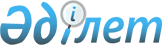 О повышении базовых ставок земельного налога на не используемые земли сельскохозяйственного назначения на территории Жетысайского района
					
			Утративший силу
			
			
		
					Решение Жетысайского районного маслихата Туркестанской области от 25 ноября 2020 года № 38-201-VI. Зарегистрировано Департаментом юстиции Туркестанской области 30 ноября 2020 года № 5924. Утратило силу решением Жетысайского районного маслихата Туркестанской области от 15 марта 2022 года № 18-112-VII
      Сноска. Утратило силу решением Жетысайского районного маслихата Туркестанской области от 15.03.2022 № 18-112-VII (вводится в действие по истечении десяти календарных дней после дня его первого официального опубликования).
      В соответствии со статьей 503, пунктом 5 статьи 509 Кодекса Республики Казахстан от 25 декабря 2017 года "О налогах и других обязательных платежах в бюджет" (Налоговый кодекс) и подпунктом 15) пункта 1 статьи 6 Закона Республики Казахстан от 23 января 2001 года "О местном государственном управлении и самоуправлении в Республике Казахстан", Жетысайский районный маслихат РЕШИЛ: 
      1. Повысить базовые ставки земельного налога в десять раз на не используемые земли сельскохозяйственного назначения на территории Жетысайского района в соответствии с Земельным кодексом Республики Казахстан от 20 июня 2003 года.
      2. Государственному учреждению "Аппарат Жетысайского районного маслихата" в порядке, установленном законодательством Республики Казахстан, обеспечить:
      1) государственную регистрацию настоящего решения в Республиканском государственном учреждении "Департамент юстиции Туркестанской области Министерства юстиции Республики Казахстан";
      2) размещение настоящего решения на интернет-ресурсе Жетысайского районного маслихата после его официального опубликования.
      4. Настоящее решение вводится в действие по истечении десяти календарных дней после дня его первого официального опубликования.
					© 2012. РГП на ПХВ «Институт законодательства и правовой информации Республики Казахстан» Министерства юстиции Республики Казахстан
				
      Председатель сессий

      районного маслихата:

Б. Баймбетов

      И.о. секретаря районного маслихата

О. Асанов
